تاریخ ثبت قرارداد:شماره ثبت قرارداد:شناسه مشاور امالك:شناصه صنفی:سریال هولوگرام:تاریخ ثبت قرارداد:شماره ثبت قرارداد:شناسه مشاور امالك:شناصه صنفی:سریال هولوگرام:تاریخ ثبت قرارداد:شماره ثبت قرارداد:شناسه مشاور امالك:شناصه صنفی:سریال هولوگرام:تاریخ ثبت قرارداد:شماره ثبت قرارداد:شناسه مشاور امالك:شناصه صنفی:سریال هولوگرام:سامانه ثبت معامالت امالك و مستغالت كشور مبایعه نامهسامانه ثبت معامالت امالك و مستغالت كشور مبایعه نامهسامانه ثبت معامالت امالك و مستغالت كشور مبایعه نامهسامانه ثبت معامالت امالك و مستغالت كشور مبایعه نامهسامانه ثبت معامالت امالك و مستغالت كشور مبایعه نامهسامانه ثبت معامالت امالك و مستغالت كشور مبایعه نامهسامانه ثبت معامالت امالك و مستغالت كشور مبایعه نامهسامانه ثبت معامالت امالك و مستغالت كشور مبایعه نامهسامانه ثبت معامالت امالك و مستغالت كشور مبایعه نامه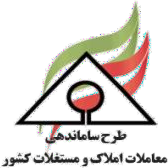 ماده 1 : طرفين قراردادماده 1 : طرفين قراردادماده 1 : طرفين قراردادماده 1 : طرفين قراردادماده 1 : طرفين قراردادماده 1 : طرفين قراردادماده 1 : طرفين قراردادماده 1 : طرفين قراردادماده 1 : طرفين قراردادماده 1 : طرفين قراردادماده 1 : طرفين قراردادماده 1 : طرفين قراردادماده 1 : طرفين قراردادماده 1 : طرفين قراردادماده 1 : طرفين قراردادماده 1 : طرفين قراردادفروشنده/فروشندگانفروشنده/فروشندگانفروشنده/فروشندگانفروشنده/فروشندگانفروشنده/فروشندگانفروشنده/فروشندگانفروشنده/فروشندگانفروشنده/فروشندگانفروشنده/فروشندگانفروشنده/فروشندگانفروشنده/فروشندگانفروشنده/فروشندگانفروشنده/فروشندگانفروشنده/فروشندگانفروشنده/فروشندگانفروشنده/فروشندگانآدرستلفنتلفنتلفنكد ملیكد ملیكد ملیمحل صدورش.شناسنامهش.شناسنامهنام پدرنامخانوادگینامخانوادگینامشهرک ارم معلم 12استاد شهریارپ29150131719915013171991501317199اهر810810عمرانملکیملکیعلی متولد:سریال شناسنامه:سریال شناسنامه:سریال شناسنامه::ش.ش:ش.شفرزند:نامخانوادگی:نامخانوادگی:نام:نام:به موجب:به موجب:به موجب:فروشنده/فروشندگانفروشنده/فروشندگانفروشنده/فروشندگانفروشنده/فروشندگانفروشنده/فروشندگانفروشنده/فروشندگانفروشنده/فروشندگانفروشنده/فروشندگانفروشنده/فروشندگانفروشنده/فروشندگانفروشنده/فروشندگانفروشنده/فروشندگانفروشنده/فروشندگانفروشنده/فروشندگانآدرسآدرستلفنتلفنكد ملیكد ملیكد ملیمحل صدورش.شناسنامهش.شناسنامهنام پدرنامخانوادگینامخانوادگیناممتولد:متولد:سریال شناسنامه:سریال شناسنامه::ش.ش:ش.شفرزند:نامخانوادگی:نامخانوادگی:نام:نام:به موجب:به موجب:به موجب:خریدار/ خریدارانخریدار/ خریدارانخریدار/ خریدارانخریدار/ خریدارانخریدار/ خریدارانخریدار/ خریدارانخریدار/ خریدارانخریدار/ خریدارانخریدار/ خریدارانخریدار/ خریدارانخریدار/ خریدارانخریدار/ خریدارانخریدار/ خریدارانخریدار/ خریدارانآدرسآدرستلفنتلفنكد ملیكد ملیكد ملیمحل صدورش.شناسنامهش.شناسنامهنام پدرنامخانوادگینامخانوادگینامبزرگ مهر سوم شرقیپ 50بزرگ مهر سوم شرقیپ 50137659397113765939711376593971تبریز25622562صمدنوروز علیزادهنوروز علیزادهمهدی متولد:متولد:سریال شناسنامه:سریال شناسنامه::ش.ش:ش.شفرزند:نامخانوادگی:نامخانوادگی:نام:نام:به موجب:به موجب:به موجب:خریدار/ خریدارانخریدار/ خریدارانخریدار/ خریدارانخریدار/ خریدارانخریدار/ خریدارانخریدار/ خریدارانخریدار/ خریدارانخریدار/ خریدارانخریدار/ خریدارانخریدار/ خریدارانخریدار/ خریدارانخریدار/ خریدارانخریدار/ خریدارانخریدار/ خریدارانآدرسآدرستلفنتلفنكد ملیكد ملیكد ملیمحل صدورش.شناسنامهش.شناسنامهنام پدرنامخانوادگینامخانوادگیناممتولد:متولد:سریال شناسنامه:سریال شناسنامه::ش.شفرزند:فرزند:نامخانوادگی:نامخانوادگی:نام:نام:به موجب:به موجب:به موجب:ماده -2 موضوع و مشخصات مورد معاملهماده -2 موضوع و مشخصات مورد معاملهماده -2 موضوع و مشخصات مورد معاملهماده -2 موضوع و مشخصات مورد معاملهماده -2 موضوع و مشخصات مورد معاملهماده -2 موضوع و مشخصات مورد معاملهماده -2 موضوع و مشخصات مورد معاملهماده -2 موضوع و مشخصات مورد معاملهماده -2 موضوع و مشخصات مورد معاملهماده -2 موضوع و مشخصات مورد معاملهماده -2 موضوع و مشخصات مورد معاملهماده -2 موضوع و مشخصات مورد معاملهماده -2 موضوع و مشخصات مورد معاملهماده -2 موضوع و مشخصات مورد معاملهماده -2 موضوع و مشخصات مورد معاملهماده -2 موضوع و مشخصات مورد معامله-2-1 . (سهم) دانگ یک 131.62 متر مربع از 401.29  متر از  قطعه 1651 طرح جدید  دارای پالك ثبتی به شماره .................. فرعی از پالك ثبتی به شماره 12 اصلی واقع در بخش ثبتی9حوزه ثبتی تبریزسمت.......... به مساحت          131.62   مترمربع به انضمام قطعه پاركينگ به شماره ..ندارد.... و قطعه انباری به شماره ...ندارد.... و به متراژ ...***...... ثبتی سند مالکيت به شماره سریال .......**........... صفحه ....**..... دفتر ........شماره ثبت ملک   *** مفروز و مجزی از ..***............... دارای حق اشتراك آب اشتراكی □ اختصاصی /□ برق اشتراكی □ اختصاصی /□ گاز اشتراكی □ اختصاصی /□ به نشانی....................... پستی كد................... تلفن  شماره ........خط  تعداد..........................................................................................................................................................................................-2-1 . (سهم) دانگ یک 131.62 متر مربع از 401.29  متر از  قطعه 1651 طرح جدید  دارای پالك ثبتی به شماره .................. فرعی از پالك ثبتی به شماره 12 اصلی واقع در بخش ثبتی9حوزه ثبتی تبریزسمت.......... به مساحت          131.62   مترمربع به انضمام قطعه پاركينگ به شماره ..ندارد.... و قطعه انباری به شماره ...ندارد.... و به متراژ ...***...... ثبتی سند مالکيت به شماره سریال .......**........... صفحه ....**..... دفتر ........شماره ثبت ملک   *** مفروز و مجزی از ..***............... دارای حق اشتراك آب اشتراكی □ اختصاصی /□ برق اشتراكی □ اختصاصی /□ گاز اشتراكی □ اختصاصی /□ به نشانی....................... پستی كد................... تلفن  شماره ........خط  تعداد..........................................................................................................................................................................................-2-1 . (سهم) دانگ یک 131.62 متر مربع از 401.29  متر از  قطعه 1651 طرح جدید  دارای پالك ثبتی به شماره .................. فرعی از پالك ثبتی به شماره 12 اصلی واقع در بخش ثبتی9حوزه ثبتی تبریزسمت.......... به مساحت          131.62   مترمربع به انضمام قطعه پاركينگ به شماره ..ندارد.... و قطعه انباری به شماره ...ندارد.... و به متراژ ...***...... ثبتی سند مالکيت به شماره سریال .......**........... صفحه ....**..... دفتر ........شماره ثبت ملک   *** مفروز و مجزی از ..***............... دارای حق اشتراك آب اشتراكی □ اختصاصی /□ برق اشتراكی □ اختصاصی /□ گاز اشتراكی □ اختصاصی /□ به نشانی....................... پستی كد................... تلفن  شماره ........خط  تعداد..........................................................................................................................................................................................-2-1 . (سهم) دانگ یک 131.62 متر مربع از 401.29  متر از  قطعه 1651 طرح جدید  دارای پالك ثبتی به شماره .................. فرعی از پالك ثبتی به شماره 12 اصلی واقع در بخش ثبتی9حوزه ثبتی تبریزسمت.......... به مساحت          131.62   مترمربع به انضمام قطعه پاركينگ به شماره ..ندارد.... و قطعه انباری به شماره ...ندارد.... و به متراژ ...***...... ثبتی سند مالکيت به شماره سریال .......**........... صفحه ....**..... دفتر ........شماره ثبت ملک   *** مفروز و مجزی از ..***............... دارای حق اشتراك آب اشتراكی □ اختصاصی /□ برق اشتراكی □ اختصاصی /□ گاز اشتراكی □ اختصاصی /□ به نشانی....................... پستی كد................... تلفن  شماره ........خط  تعداد..........................................................................................................................................................................................-2-1 . (سهم) دانگ یک 131.62 متر مربع از 401.29  متر از  قطعه 1651 طرح جدید  دارای پالك ثبتی به شماره .................. فرعی از پالك ثبتی به شماره 12 اصلی واقع در بخش ثبتی9حوزه ثبتی تبریزسمت.......... به مساحت          131.62   مترمربع به انضمام قطعه پاركينگ به شماره ..ندارد.... و قطعه انباری به شماره ...ندارد.... و به متراژ ...***...... ثبتی سند مالکيت به شماره سریال .......**........... صفحه ....**..... دفتر ........شماره ثبت ملک   *** مفروز و مجزی از ..***............... دارای حق اشتراك آب اشتراكی □ اختصاصی /□ برق اشتراكی □ اختصاصی /□ گاز اشتراكی □ اختصاصی /□ به نشانی....................... پستی كد................... تلفن  شماره ........خط  تعداد..........................................................................................................................................................................................-2-1 . (سهم) دانگ یک 131.62 متر مربع از 401.29  متر از  قطعه 1651 طرح جدید  دارای پالك ثبتی به شماره .................. فرعی از پالك ثبتی به شماره 12 اصلی واقع در بخش ثبتی9حوزه ثبتی تبریزسمت.......... به مساحت          131.62   مترمربع به انضمام قطعه پاركينگ به شماره ..ندارد.... و قطعه انباری به شماره ...ندارد.... و به متراژ ...***...... ثبتی سند مالکيت به شماره سریال .......**........... صفحه ....**..... دفتر ........شماره ثبت ملک   *** مفروز و مجزی از ..***............... دارای حق اشتراك آب اشتراكی □ اختصاصی /□ برق اشتراكی □ اختصاصی /□ گاز اشتراكی □ اختصاصی /□ به نشانی....................... پستی كد................... تلفن  شماره ........خط  تعداد..........................................................................................................................................................................................-2-1 . (سهم) دانگ یک 131.62 متر مربع از 401.29  متر از  قطعه 1651 طرح جدید  دارای پالك ثبتی به شماره .................. فرعی از پالك ثبتی به شماره 12 اصلی واقع در بخش ثبتی9حوزه ثبتی تبریزسمت.......... به مساحت          131.62   مترمربع به انضمام قطعه پاركينگ به شماره ..ندارد.... و قطعه انباری به شماره ...ندارد.... و به متراژ ...***...... ثبتی سند مالکيت به شماره سریال .......**........... صفحه ....**..... دفتر ........شماره ثبت ملک   *** مفروز و مجزی از ..***............... دارای حق اشتراك آب اشتراكی □ اختصاصی /□ برق اشتراكی □ اختصاصی /□ گاز اشتراكی □ اختصاصی /□ به نشانی....................... پستی كد................... تلفن  شماره ........خط  تعداد..........................................................................................................................................................................................-2-1 . (سهم) دانگ یک 131.62 متر مربع از 401.29  متر از  قطعه 1651 طرح جدید  دارای پالك ثبتی به شماره .................. فرعی از پالك ثبتی به شماره 12 اصلی واقع در بخش ثبتی9حوزه ثبتی تبریزسمت.......... به مساحت          131.62   مترمربع به انضمام قطعه پاركينگ به شماره ..ندارد.... و قطعه انباری به شماره ...ندارد.... و به متراژ ...***...... ثبتی سند مالکيت به شماره سریال .......**........... صفحه ....**..... دفتر ........شماره ثبت ملک   *** مفروز و مجزی از ..***............... دارای حق اشتراك آب اشتراكی □ اختصاصی /□ برق اشتراكی □ اختصاصی /□ گاز اشتراكی □ اختصاصی /□ به نشانی....................... پستی كد................... تلفن  شماره ........خط  تعداد..........................................................................................................................................................................................-2-1 . (سهم) دانگ یک 131.62 متر مربع از 401.29  متر از  قطعه 1651 طرح جدید  دارای پالك ثبتی به شماره .................. فرعی از پالك ثبتی به شماره 12 اصلی واقع در بخش ثبتی9حوزه ثبتی تبریزسمت.......... به مساحت          131.62   مترمربع به انضمام قطعه پاركينگ به شماره ..ندارد.... و قطعه انباری به شماره ...ندارد.... و به متراژ ...***...... ثبتی سند مالکيت به شماره سریال .......**........... صفحه ....**..... دفتر ........شماره ثبت ملک   *** مفروز و مجزی از ..***............... دارای حق اشتراك آب اشتراكی □ اختصاصی /□ برق اشتراكی □ اختصاصی /□ گاز اشتراكی □ اختصاصی /□ به نشانی....................... پستی كد................... تلفن  شماره ........خط  تعداد..........................................................................................................................................................................................-2-1 . (سهم) دانگ یک 131.62 متر مربع از 401.29  متر از  قطعه 1651 طرح جدید  دارای پالك ثبتی به شماره .................. فرعی از پالك ثبتی به شماره 12 اصلی واقع در بخش ثبتی9حوزه ثبتی تبریزسمت.......... به مساحت          131.62   مترمربع به انضمام قطعه پاركينگ به شماره ..ندارد.... و قطعه انباری به شماره ...ندارد.... و به متراژ ...***...... ثبتی سند مالکيت به شماره سریال .......**........... صفحه ....**..... دفتر ........شماره ثبت ملک   *** مفروز و مجزی از ..***............... دارای حق اشتراك آب اشتراكی □ اختصاصی /□ برق اشتراكی □ اختصاصی /□ گاز اشتراكی □ اختصاصی /□ به نشانی....................... پستی كد................... تلفن  شماره ........خط  تعداد..........................................................................................................................................................................................-2-1 . (سهم) دانگ یک 131.62 متر مربع از 401.29  متر از  قطعه 1651 طرح جدید  دارای پالك ثبتی به شماره .................. فرعی از پالك ثبتی به شماره 12 اصلی واقع در بخش ثبتی9حوزه ثبتی تبریزسمت.......... به مساحت          131.62   مترمربع به انضمام قطعه پاركينگ به شماره ..ندارد.... و قطعه انباری به شماره ...ندارد.... و به متراژ ...***...... ثبتی سند مالکيت به شماره سریال .......**........... صفحه ....**..... دفتر ........شماره ثبت ملک   *** مفروز و مجزی از ..***............... دارای حق اشتراك آب اشتراكی □ اختصاصی /□ برق اشتراكی □ اختصاصی /□ گاز اشتراكی □ اختصاصی /□ به نشانی....................... پستی كد................... تلفن  شماره ........خط  تعداد..........................................................................................................................................................................................-2-1 . (سهم) دانگ یک 131.62 متر مربع از 401.29  متر از  قطعه 1651 طرح جدید  دارای پالك ثبتی به شماره .................. فرعی از پالك ثبتی به شماره 12 اصلی واقع در بخش ثبتی9حوزه ثبتی تبریزسمت.......... به مساحت          131.62   مترمربع به انضمام قطعه پاركينگ به شماره ..ندارد.... و قطعه انباری به شماره ...ندارد.... و به متراژ ...***...... ثبتی سند مالکيت به شماره سریال .......**........... صفحه ....**..... دفتر ........شماره ثبت ملک   *** مفروز و مجزی از ..***............... دارای حق اشتراك آب اشتراكی □ اختصاصی /□ برق اشتراكی □ اختصاصی /□ گاز اشتراكی □ اختصاصی /□ به نشانی....................... پستی كد................... تلفن  شماره ........خط  تعداد..........................................................................................................................................................................................-2-1 . (سهم) دانگ یک 131.62 متر مربع از 401.29  متر از  قطعه 1651 طرح جدید  دارای پالك ثبتی به شماره .................. فرعی از پالك ثبتی به شماره 12 اصلی واقع در بخش ثبتی9حوزه ثبتی تبریزسمت.......... به مساحت          131.62   مترمربع به انضمام قطعه پاركينگ به شماره ..ندارد.... و قطعه انباری به شماره ...ندارد.... و به متراژ ...***...... ثبتی سند مالکيت به شماره سریال .......**........... صفحه ....**..... دفتر ........شماره ثبت ملک   *** مفروز و مجزی از ..***............... دارای حق اشتراك آب اشتراكی □ اختصاصی /□ برق اشتراكی □ اختصاصی /□ گاز اشتراكی □ اختصاصی /□ به نشانی....................... پستی كد................... تلفن  شماره ........خط  تعداد..........................................................................................................................................................................................-2-1 . (سهم) دانگ یک 131.62 متر مربع از 401.29  متر از  قطعه 1651 طرح جدید  دارای پالك ثبتی به شماره .................. فرعی از پالك ثبتی به شماره 12 اصلی واقع در بخش ثبتی9حوزه ثبتی تبریزسمت.......... به مساحت          131.62   مترمربع به انضمام قطعه پاركينگ به شماره ..ندارد.... و قطعه انباری به شماره ...ندارد.... و به متراژ ...***...... ثبتی سند مالکيت به شماره سریال .......**........... صفحه ....**..... دفتر ........شماره ثبت ملک   *** مفروز و مجزی از ..***............... دارای حق اشتراك آب اشتراكی □ اختصاصی /□ برق اشتراكی □ اختصاصی /□ گاز اشتراكی □ اختصاصی /□ به نشانی....................... پستی كد................... تلفن  شماره ........خط  تعداد..........................................................................................................................................................................................-2-1 . (سهم) دانگ یک 131.62 متر مربع از 401.29  متر از  قطعه 1651 طرح جدید  دارای پالك ثبتی به شماره .................. فرعی از پالك ثبتی به شماره 12 اصلی واقع در بخش ثبتی9حوزه ثبتی تبریزسمت.......... به مساحت          131.62   مترمربع به انضمام قطعه پاركينگ به شماره ..ندارد.... و قطعه انباری به شماره ...ندارد.... و به متراژ ...***...... ثبتی سند مالکيت به شماره سریال .......**........... صفحه ....**..... دفتر ........شماره ثبت ملک   *** مفروز و مجزی از ..***............... دارای حق اشتراك آب اشتراكی □ اختصاصی /□ برق اشتراكی □ اختصاصی /□ گاز اشتراكی □ اختصاصی /□ به نشانی....................... پستی كد................... تلفن  شماره ........خط  تعداد..........................................................................................................................................................................................-2-1 . (سهم) دانگ یک 131.62 متر مربع از 401.29  متر از  قطعه 1651 طرح جدید  دارای پالك ثبتی به شماره .................. فرعی از پالك ثبتی به شماره 12 اصلی واقع در بخش ثبتی9حوزه ثبتی تبریزسمت.......... به مساحت          131.62   مترمربع به انضمام قطعه پاركينگ به شماره ..ندارد.... و قطعه انباری به شماره ...ندارد.... و به متراژ ...***...... ثبتی سند مالکيت به شماره سریال .......**........... صفحه ....**..... دفتر ........شماره ثبت ملک   *** مفروز و مجزی از ..***............... دارای حق اشتراك آب اشتراكی □ اختصاصی /□ برق اشتراكی □ اختصاصی /□ گاز اشتراكی □ اختصاصی /□ به نشانی....................... پستی كد................... تلفن  شماره ........خط  تعداد..........................................................................................................................................................................................ماده -3 ثمن معاملهماده -3 ثمن معاملهماده -3 ثمن معاملهماده -3 ثمن معاملهماده -3 ثمن معاملهماده -3 ثمن معاملهماده -3 ثمن معاملهماده -3 ثمن معاملهماده -3 ثمن معاملهماده -3 ثمن معاملهماده -3 ثمن معاملهماده -3 ثمن معاملهماده -3 ثمن معاملهماده -3 ثمن معاملهماده -3 ثمن معاملهماده -3 ثمن معامله3-1 ثمن معامله بطور مقطوع 8260000000         ریال به حروف هشت  میلیارد و دویست و شصت میلیون ریال معادل     هشتصد و بیست و شش میلیون     تومان تعيين گردید.كه به شرح ذیل پرداختخواهد شد. مبلغ       ریال معادل ......................... تومان به صورت نقدی/چک:الباقی به صورت:الف:مبلغ صد میلیون تومان طی چک به شماره 489866 مورخه 17/06/1401 از طرف خریدار به فروشتده پرداخت گردید  و مبلغ بیست و شش میلیون تومان نقدا از طرف خریدار به فروشنده پرداخت گردید و الباقی مبلغ ثمن معامله مبلغ هفتصد میلیون تومان در دفترخانه پرداخت خواهد شد.:ب3-1 ثمن معامله بطور مقطوع 8260000000         ریال به حروف هشت  میلیارد و دویست و شصت میلیون ریال معادل     هشتصد و بیست و شش میلیون     تومان تعيين گردید.كه به شرح ذیل پرداختخواهد شد. مبلغ       ریال معادل ......................... تومان به صورت نقدی/چک:الباقی به صورت:الف:مبلغ صد میلیون تومان طی چک به شماره 489866 مورخه 17/06/1401 از طرف خریدار به فروشتده پرداخت گردید  و مبلغ بیست و شش میلیون تومان نقدا از طرف خریدار به فروشنده پرداخت گردید و الباقی مبلغ ثمن معامله مبلغ هفتصد میلیون تومان در دفترخانه پرداخت خواهد شد.:ب3-1 ثمن معامله بطور مقطوع 8260000000         ریال به حروف هشت  میلیارد و دویست و شصت میلیون ریال معادل     هشتصد و بیست و شش میلیون     تومان تعيين گردید.كه به شرح ذیل پرداختخواهد شد. مبلغ       ریال معادل ......................... تومان به صورت نقدی/چک:الباقی به صورت:الف:مبلغ صد میلیون تومان طی چک به شماره 489866 مورخه 17/06/1401 از طرف خریدار به فروشتده پرداخت گردید  و مبلغ بیست و شش میلیون تومان نقدا از طرف خریدار به فروشنده پرداخت گردید و الباقی مبلغ ثمن معامله مبلغ هفتصد میلیون تومان در دفترخانه پرداخت خواهد شد.:ب3-1 ثمن معامله بطور مقطوع 8260000000         ریال به حروف هشت  میلیارد و دویست و شصت میلیون ریال معادل     هشتصد و بیست و شش میلیون     تومان تعيين گردید.كه به شرح ذیل پرداختخواهد شد. مبلغ       ریال معادل ......................... تومان به صورت نقدی/چک:الباقی به صورت:الف:مبلغ صد میلیون تومان طی چک به شماره 489866 مورخه 17/06/1401 از طرف خریدار به فروشتده پرداخت گردید  و مبلغ بیست و شش میلیون تومان نقدا از طرف خریدار به فروشنده پرداخت گردید و الباقی مبلغ ثمن معامله مبلغ هفتصد میلیون تومان در دفترخانه پرداخت خواهد شد.:ب3-1 ثمن معامله بطور مقطوع 8260000000         ریال به حروف هشت  میلیارد و دویست و شصت میلیون ریال معادل     هشتصد و بیست و شش میلیون     تومان تعيين گردید.كه به شرح ذیل پرداختخواهد شد. مبلغ       ریال معادل ......................... تومان به صورت نقدی/چک:الباقی به صورت:الف:مبلغ صد میلیون تومان طی چک به شماره 489866 مورخه 17/06/1401 از طرف خریدار به فروشتده پرداخت گردید  و مبلغ بیست و شش میلیون تومان نقدا از طرف خریدار به فروشنده پرداخت گردید و الباقی مبلغ ثمن معامله مبلغ هفتصد میلیون تومان در دفترخانه پرداخت خواهد شد.:ب3-1 ثمن معامله بطور مقطوع 8260000000         ریال به حروف هشت  میلیارد و دویست و شصت میلیون ریال معادل     هشتصد و بیست و شش میلیون     تومان تعيين گردید.كه به شرح ذیل پرداختخواهد شد. مبلغ       ریال معادل ......................... تومان به صورت نقدی/چک:الباقی به صورت:الف:مبلغ صد میلیون تومان طی چک به شماره 489866 مورخه 17/06/1401 از طرف خریدار به فروشتده پرداخت گردید  و مبلغ بیست و شش میلیون تومان نقدا از طرف خریدار به فروشنده پرداخت گردید و الباقی مبلغ ثمن معامله مبلغ هفتصد میلیون تومان در دفترخانه پرداخت خواهد شد.:ب3-1 ثمن معامله بطور مقطوع 8260000000         ریال به حروف هشت  میلیارد و دویست و شصت میلیون ریال معادل     هشتصد و بیست و شش میلیون     تومان تعيين گردید.كه به شرح ذیل پرداختخواهد شد. مبلغ       ریال معادل ......................... تومان به صورت نقدی/چک:الباقی به صورت:الف:مبلغ صد میلیون تومان طی چک به شماره 489866 مورخه 17/06/1401 از طرف خریدار به فروشتده پرداخت گردید  و مبلغ بیست و شش میلیون تومان نقدا از طرف خریدار به فروشنده پرداخت گردید و الباقی مبلغ ثمن معامله مبلغ هفتصد میلیون تومان در دفترخانه پرداخت خواهد شد.:ب3-1 ثمن معامله بطور مقطوع 8260000000         ریال به حروف هشت  میلیارد و دویست و شصت میلیون ریال معادل     هشتصد و بیست و شش میلیون     تومان تعيين گردید.كه به شرح ذیل پرداختخواهد شد. مبلغ       ریال معادل ......................... تومان به صورت نقدی/چک:الباقی به صورت:الف:مبلغ صد میلیون تومان طی چک به شماره 489866 مورخه 17/06/1401 از طرف خریدار به فروشتده پرداخت گردید  و مبلغ بیست و شش میلیون تومان نقدا از طرف خریدار به فروشنده پرداخت گردید و الباقی مبلغ ثمن معامله مبلغ هفتصد میلیون تومان در دفترخانه پرداخت خواهد شد.:ب3-1 ثمن معامله بطور مقطوع 8260000000         ریال به حروف هشت  میلیارد و دویست و شصت میلیون ریال معادل     هشتصد و بیست و شش میلیون     تومان تعيين گردید.كه به شرح ذیل پرداختخواهد شد. مبلغ       ریال معادل ......................... تومان به صورت نقدی/چک:الباقی به صورت:الف:مبلغ صد میلیون تومان طی چک به شماره 489866 مورخه 17/06/1401 از طرف خریدار به فروشتده پرداخت گردید  و مبلغ بیست و شش میلیون تومان نقدا از طرف خریدار به فروشنده پرداخت گردید و الباقی مبلغ ثمن معامله مبلغ هفتصد میلیون تومان در دفترخانه پرداخت خواهد شد.:ب3-1 ثمن معامله بطور مقطوع 8260000000         ریال به حروف هشت  میلیارد و دویست و شصت میلیون ریال معادل     هشتصد و بیست و شش میلیون     تومان تعيين گردید.كه به شرح ذیل پرداختخواهد شد. مبلغ       ریال معادل ......................... تومان به صورت نقدی/چک:الباقی به صورت:الف:مبلغ صد میلیون تومان طی چک به شماره 489866 مورخه 17/06/1401 از طرف خریدار به فروشتده پرداخت گردید  و مبلغ بیست و شش میلیون تومان نقدا از طرف خریدار به فروشنده پرداخت گردید و الباقی مبلغ ثمن معامله مبلغ هفتصد میلیون تومان در دفترخانه پرداخت خواهد شد.:ب3-1 ثمن معامله بطور مقطوع 8260000000         ریال به حروف هشت  میلیارد و دویست و شصت میلیون ریال معادل     هشتصد و بیست و شش میلیون     تومان تعيين گردید.كه به شرح ذیل پرداختخواهد شد. مبلغ       ریال معادل ......................... تومان به صورت نقدی/چک:الباقی به صورت:الف:مبلغ صد میلیون تومان طی چک به شماره 489866 مورخه 17/06/1401 از طرف خریدار به فروشتده پرداخت گردید  و مبلغ بیست و شش میلیون تومان نقدا از طرف خریدار به فروشنده پرداخت گردید و الباقی مبلغ ثمن معامله مبلغ هفتصد میلیون تومان در دفترخانه پرداخت خواهد شد.:ب3-1 ثمن معامله بطور مقطوع 8260000000         ریال به حروف هشت  میلیارد و دویست و شصت میلیون ریال معادل     هشتصد و بیست و شش میلیون     تومان تعيين گردید.كه به شرح ذیل پرداختخواهد شد. مبلغ       ریال معادل ......................... تومان به صورت نقدی/چک:الباقی به صورت:الف:مبلغ صد میلیون تومان طی چک به شماره 489866 مورخه 17/06/1401 از طرف خریدار به فروشتده پرداخت گردید  و مبلغ بیست و شش میلیون تومان نقدا از طرف خریدار به فروشنده پرداخت گردید و الباقی مبلغ ثمن معامله مبلغ هفتصد میلیون تومان در دفترخانه پرداخت خواهد شد.:ب3-1 ثمن معامله بطور مقطوع 8260000000         ریال به حروف هشت  میلیارد و دویست و شصت میلیون ریال معادل     هشتصد و بیست و شش میلیون     تومان تعيين گردید.كه به شرح ذیل پرداختخواهد شد. مبلغ       ریال معادل ......................... تومان به صورت نقدی/چک:الباقی به صورت:الف:مبلغ صد میلیون تومان طی چک به شماره 489866 مورخه 17/06/1401 از طرف خریدار به فروشتده پرداخت گردید  و مبلغ بیست و شش میلیون تومان نقدا از طرف خریدار به فروشنده پرداخت گردید و الباقی مبلغ ثمن معامله مبلغ هفتصد میلیون تومان در دفترخانه پرداخت خواهد شد.:ب3-1 ثمن معامله بطور مقطوع 8260000000         ریال به حروف هشت  میلیارد و دویست و شصت میلیون ریال معادل     هشتصد و بیست و شش میلیون     تومان تعيين گردید.كه به شرح ذیل پرداختخواهد شد. مبلغ       ریال معادل ......................... تومان به صورت نقدی/چک:الباقی به صورت:الف:مبلغ صد میلیون تومان طی چک به شماره 489866 مورخه 17/06/1401 از طرف خریدار به فروشتده پرداخت گردید  و مبلغ بیست و شش میلیون تومان نقدا از طرف خریدار به فروشنده پرداخت گردید و الباقی مبلغ ثمن معامله مبلغ هفتصد میلیون تومان در دفترخانه پرداخت خواهد شد.:ب3-1 ثمن معامله بطور مقطوع 8260000000         ریال به حروف هشت  میلیارد و دویست و شصت میلیون ریال معادل     هشتصد و بیست و شش میلیون     تومان تعيين گردید.كه به شرح ذیل پرداختخواهد شد. مبلغ       ریال معادل ......................... تومان به صورت نقدی/چک:الباقی به صورت:الف:مبلغ صد میلیون تومان طی چک به شماره 489866 مورخه 17/06/1401 از طرف خریدار به فروشتده پرداخت گردید  و مبلغ بیست و شش میلیون تومان نقدا از طرف خریدار به فروشنده پرداخت گردید و الباقی مبلغ ثمن معامله مبلغ هفتصد میلیون تومان در دفترخانه پرداخت خواهد شد.:ب3-1 ثمن معامله بطور مقطوع 8260000000         ریال به حروف هشت  میلیارد و دویست و شصت میلیون ریال معادل     هشتصد و بیست و شش میلیون     تومان تعيين گردید.كه به شرح ذیل پرداختخواهد شد. مبلغ       ریال معادل ......................... تومان به صورت نقدی/چک:الباقی به صورت:الف:مبلغ صد میلیون تومان طی چک به شماره 489866 مورخه 17/06/1401 از طرف خریدار به فروشتده پرداخت گردید  و مبلغ بیست و شش میلیون تومان نقدا از طرف خریدار به فروشنده پرداخت گردید و الباقی مبلغ ثمن معامله مبلغ هفتصد میلیون تومان در دفترخانه پرداخت خواهد شد.:بفروشنده/ فروشندگان             خریدار / خریداراننامو نامخانوادگی شهود     نام و نامخانوادگی كارشناس حقوقی             با احراز هویت طرفين قرارداد و مدارك و اسناد مورد معامله تمام مراتب مندرج در این قرارداد به تائيد و گواهی اینجانب رسيد.شاهد :1مهر و امضاء مشاور امالكشاهد :2فروشنده/ فروشندگان             خریدار / خریداراننامو نامخانوادگی شهود     نام و نامخانوادگی كارشناس حقوقی             با احراز هویت طرفين قرارداد و مدارك و اسناد مورد معامله تمام مراتب مندرج در این قرارداد به تائيد و گواهی اینجانب رسيد.شاهد :1مهر و امضاء مشاور امالكشاهد :2فروشنده/ فروشندگان             خریدار / خریداراننامو نامخانوادگی شهود     نام و نامخانوادگی كارشناس حقوقی             با احراز هویت طرفين قرارداد و مدارك و اسناد مورد معامله تمام مراتب مندرج در این قرارداد به تائيد و گواهی اینجانب رسيد.شاهد :1مهر و امضاء مشاور امالكشاهد :2فروشنده/ فروشندگان             خریدار / خریداراننامو نامخانوادگی شهود     نام و نامخانوادگی كارشناس حقوقی             با احراز هویت طرفين قرارداد و مدارك و اسناد مورد معامله تمام مراتب مندرج در این قرارداد به تائيد و گواهی اینجانب رسيد.شاهد :1مهر و امضاء مشاور امالكشاهد :2فروشنده/ فروشندگان             خریدار / خریداراننامو نامخانوادگی شهود     نام و نامخانوادگی كارشناس حقوقی             با احراز هویت طرفين قرارداد و مدارك و اسناد مورد معامله تمام مراتب مندرج در این قرارداد به تائيد و گواهی اینجانب رسيد.شاهد :1مهر و امضاء مشاور امالكشاهد :2فروشنده/ فروشندگان             خریدار / خریداراننامو نامخانوادگی شهود     نام و نامخانوادگی كارشناس حقوقی             با احراز هویت طرفين قرارداد و مدارك و اسناد مورد معامله تمام مراتب مندرج در این قرارداد به تائيد و گواهی اینجانب رسيد.شاهد :1مهر و امضاء مشاور امالكشاهد :2فروشنده/ فروشندگان             خریدار / خریداراننامو نامخانوادگی شهود     نام و نامخانوادگی كارشناس حقوقی             با احراز هویت طرفين قرارداد و مدارك و اسناد مورد معامله تمام مراتب مندرج در این قرارداد به تائيد و گواهی اینجانب رسيد.شاهد :1مهر و امضاء مشاور امالكشاهد :2فروشنده/ فروشندگان             خریدار / خریداراننامو نامخانوادگی شهود     نام و نامخانوادگی كارشناس حقوقی             با احراز هویت طرفين قرارداد و مدارك و اسناد مورد معامله تمام مراتب مندرج در این قرارداد به تائيد و گواهی اینجانب رسيد.شاهد :1مهر و امضاء مشاور امالكشاهد :2فروشنده/ فروشندگان             خریدار / خریداراننامو نامخانوادگی شهود     نام و نامخانوادگی كارشناس حقوقی             با احراز هویت طرفين قرارداد و مدارك و اسناد مورد معامله تمام مراتب مندرج در این قرارداد به تائيد و گواهی اینجانب رسيد.شاهد :1مهر و امضاء مشاور امالكشاهد :2فروشنده/ فروشندگان             خریدار / خریداراننامو نامخانوادگی شهود     نام و نامخانوادگی كارشناس حقوقی             با احراز هویت طرفين قرارداد و مدارك و اسناد مورد معامله تمام مراتب مندرج در این قرارداد به تائيد و گواهی اینجانب رسيد.شاهد :1مهر و امضاء مشاور امالكشاهد :2فروشنده/ فروشندگان             خریدار / خریداراننامو نامخانوادگی شهود     نام و نامخانوادگی كارشناس حقوقی             با احراز هویت طرفين قرارداد و مدارك و اسناد مورد معامله تمام مراتب مندرج در این قرارداد به تائيد و گواهی اینجانب رسيد.شاهد :1مهر و امضاء مشاور امالكشاهد :2فروشنده/ فروشندگان             خریدار / خریداراننامو نامخانوادگی شهود     نام و نامخانوادگی كارشناس حقوقی             با احراز هویت طرفين قرارداد و مدارك و اسناد مورد معامله تمام مراتب مندرج در این قرارداد به تائيد و گواهی اینجانب رسيد.شاهد :1مهر و امضاء مشاور امالكشاهد :2فروشنده/ فروشندگان             خریدار / خریداراننامو نامخانوادگی شهود     نام و نامخانوادگی كارشناس حقوقی             با احراز هویت طرفين قرارداد و مدارك و اسناد مورد معامله تمام مراتب مندرج در این قرارداد به تائيد و گواهی اینجانب رسيد.شاهد :1مهر و امضاء مشاور امالكشاهد :2فروشنده/ فروشندگان             خریدار / خریداراننامو نامخانوادگی شهود     نام و نامخانوادگی كارشناس حقوقی             با احراز هویت طرفين قرارداد و مدارك و اسناد مورد معامله تمام مراتب مندرج در این قرارداد به تائيد و گواهی اینجانب رسيد.شاهد :1مهر و امضاء مشاور امالكشاهد :2فروشنده/ فروشندگان             خریدار / خریداراننامو نامخانوادگی شهود     نام و نامخانوادگی كارشناس حقوقی             با احراز هویت طرفين قرارداد و مدارك و اسناد مورد معامله تمام مراتب مندرج در این قرارداد به تائيد و گواهی اینجانب رسيد.شاهد :1مهر و امضاء مشاور امالكشاهد :2فروشنده/ فروشندگان             خریدار / خریداراننامو نامخانوادگی شهود     نام و نامخانوادگی كارشناس حقوقی             با احراز هویت طرفين قرارداد و مدارك و اسناد مورد معامله تمام مراتب مندرج در این قرارداد به تائيد و گواهی اینجانب رسيد.شاهد :1مهر و امضاء مشاور امالكشاهد :2تاریخ ثبت قرارداد:شماره ثبت قرارداد:شناسه مشاور امالك:شناصه صنفی:سریال هولوگرام:سامانه ثبت معامالت امالك و مستغالت كشور  مبایعه نامهسامانه ثبت معامالت امالك و مستغالت كشور  مبایعه نامه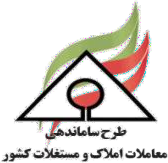 ماده -4 شرایط مربوط به تنظيم سندماده -4 شرایط مربوط به تنظيم سندماده -4 شرایط مربوط به تنظيم سندماده -4 شرایط مربوط به تنظيم سند4-1 طرفين متعهد شدند در تاریخ     14....................../......................./ در دفتر خانه اسناد رسمی شماره .......................... واقع در شهر ............................. و یا دفترخانهایكه بانک پيشنهاد مینماید. ضمن انجام كليه تعهدات و شرایط مندرج در این قرارداد نسبت به تنظيم سند رسمی مورد معامله به نام خریدار اقدام نمایند. 4-2 چنانچه مورد معامله دارای وام مسکن باشد فروشنده قبل از تنظيم سند متعهد و ملزم به فک رهن میباشد در ضمن اگر صلح حقوق در سند ذكر شده باشد قبل از تنظيم هرگونه قرارداداز بانک استعالم شود.4-3 در صورت عدم حضور هریک از طرفين در دفترخانه اسنادرسمی برای تنظيم سند، گواهی عدم حضور در دفترخانه صادر میگردد. 4-4 عدم ارائه مستندات و مدارك الزم جهت تنظيم سند از طرف فروشنده و عدم پرداخت ثمن توسط خریدار در حکم عدم حضور است و سردفتر در موارد مذكور مجاز به صدور گواهیعدم حضور میباشد.4-5 تاریخ عقد قرارداد      و تاریخ تحویل ملک ........................... می باشد.4-1 طرفين متعهد شدند در تاریخ     14....................../......................./ در دفتر خانه اسناد رسمی شماره .......................... واقع در شهر ............................. و یا دفترخانهایكه بانک پيشنهاد مینماید. ضمن انجام كليه تعهدات و شرایط مندرج در این قرارداد نسبت به تنظيم سند رسمی مورد معامله به نام خریدار اقدام نمایند. 4-2 چنانچه مورد معامله دارای وام مسکن باشد فروشنده قبل از تنظيم سند متعهد و ملزم به فک رهن میباشد در ضمن اگر صلح حقوق در سند ذكر شده باشد قبل از تنظيم هرگونه قرارداداز بانک استعالم شود.4-3 در صورت عدم حضور هریک از طرفين در دفترخانه اسنادرسمی برای تنظيم سند، گواهی عدم حضور در دفترخانه صادر میگردد. 4-4 عدم ارائه مستندات و مدارك الزم جهت تنظيم سند از طرف فروشنده و عدم پرداخت ثمن توسط خریدار در حکم عدم حضور است و سردفتر در موارد مذكور مجاز به صدور گواهیعدم حضور میباشد.4-5 تاریخ عقد قرارداد      و تاریخ تحویل ملک ........................... می باشد.4-1 طرفين متعهد شدند در تاریخ     14....................../......................./ در دفتر خانه اسناد رسمی شماره .......................... واقع در شهر ............................. و یا دفترخانهایكه بانک پيشنهاد مینماید. ضمن انجام كليه تعهدات و شرایط مندرج در این قرارداد نسبت به تنظيم سند رسمی مورد معامله به نام خریدار اقدام نمایند. 4-2 چنانچه مورد معامله دارای وام مسکن باشد فروشنده قبل از تنظيم سند متعهد و ملزم به فک رهن میباشد در ضمن اگر صلح حقوق در سند ذكر شده باشد قبل از تنظيم هرگونه قرارداداز بانک استعالم شود.4-3 در صورت عدم حضور هریک از طرفين در دفترخانه اسنادرسمی برای تنظيم سند، گواهی عدم حضور در دفترخانه صادر میگردد. 4-4 عدم ارائه مستندات و مدارك الزم جهت تنظيم سند از طرف فروشنده و عدم پرداخت ثمن توسط خریدار در حکم عدم حضور است و سردفتر در موارد مذكور مجاز به صدور گواهیعدم حضور میباشد.4-5 تاریخ عقد قرارداد      و تاریخ تحویل ملک ........................... می باشد.4-1 طرفين متعهد شدند در تاریخ     14....................../......................./ در دفتر خانه اسناد رسمی شماره .......................... واقع در شهر ............................. و یا دفترخانهایكه بانک پيشنهاد مینماید. ضمن انجام كليه تعهدات و شرایط مندرج در این قرارداد نسبت به تنظيم سند رسمی مورد معامله به نام خریدار اقدام نمایند. 4-2 چنانچه مورد معامله دارای وام مسکن باشد فروشنده قبل از تنظيم سند متعهد و ملزم به فک رهن میباشد در ضمن اگر صلح حقوق در سند ذكر شده باشد قبل از تنظيم هرگونه قرارداداز بانک استعالم شود.4-3 در صورت عدم حضور هریک از طرفين در دفترخانه اسنادرسمی برای تنظيم سند، گواهی عدم حضور در دفترخانه صادر میگردد. 4-4 عدم ارائه مستندات و مدارك الزم جهت تنظيم سند از طرف فروشنده و عدم پرداخت ثمن توسط خریدار در حکم عدم حضور است و سردفتر در موارد مذكور مجاز به صدور گواهیعدم حضور میباشد.4-5 تاریخ عقد قرارداد      و تاریخ تحویل ملک ........................... می باشد.ماده :5 شرایط تسليم مورد معاملهماده :5 شرایط تسليم مورد معاملهماده :5 شرایط تسليم مورد معاملهماده :5 شرایط تسليم مورد معامله5-1 فروشنده موظف است مورد معامله را در تاریخ 14............./................../............... با تمامی توابع و منضمات آن تسليم خریدار كند و هر گونه موانع در استيفا و بهره برداری كامل ازمورد معامله را برطرف نماید.كليه هزینه های ناشی از تسليم بر عهده فروشنده خواهد بود. 5-2 در صورتيکه معلوم گردد كه مورد معامله به علتی غير از عامل قوه قاهره مانند رهن، مصادره، عمليات اجرائی دادگستری یا اجرای اسناد رسمی، مستحق للغير و غضبی بوده و قانون ا قابل انتقال به خریدار نمی باشد و یا بعد از استعالم شهرداری ملک مورد معامله در مسير بلوار یا طرح های مختلف آموزشی، بهداشتی و ... قرار داشته باشد، فروشنده موظف است عالوه بر استردادمعامله مبلغ         ریال بابت خسارات وارده به خریدار پرداخت نماید.5-1 فروشنده موظف است مورد معامله را در تاریخ 14............./................../............... با تمامی توابع و منضمات آن تسليم خریدار كند و هر گونه موانع در استيفا و بهره برداری كامل ازمورد معامله را برطرف نماید.كليه هزینه های ناشی از تسليم بر عهده فروشنده خواهد بود. 5-2 در صورتيکه معلوم گردد كه مورد معامله به علتی غير از عامل قوه قاهره مانند رهن، مصادره، عمليات اجرائی دادگستری یا اجرای اسناد رسمی، مستحق للغير و غضبی بوده و قانون ا قابل انتقال به خریدار نمی باشد و یا بعد از استعالم شهرداری ملک مورد معامله در مسير بلوار یا طرح های مختلف آموزشی، بهداشتی و ... قرار داشته باشد، فروشنده موظف است عالوه بر استردادمعامله مبلغ         ریال بابت خسارات وارده به خریدار پرداخت نماید.5-1 فروشنده موظف است مورد معامله را در تاریخ 14............./................../............... با تمامی توابع و منضمات آن تسليم خریدار كند و هر گونه موانع در استيفا و بهره برداری كامل ازمورد معامله را برطرف نماید.كليه هزینه های ناشی از تسليم بر عهده فروشنده خواهد بود. 5-2 در صورتيکه معلوم گردد كه مورد معامله به علتی غير از عامل قوه قاهره مانند رهن، مصادره، عمليات اجرائی دادگستری یا اجرای اسناد رسمی، مستحق للغير و غضبی بوده و قانون ا قابل انتقال به خریدار نمی باشد و یا بعد از استعالم شهرداری ملک مورد معامله در مسير بلوار یا طرح های مختلف آموزشی، بهداشتی و ... قرار داشته باشد، فروشنده موظف است عالوه بر استردادمعامله مبلغ         ریال بابت خسارات وارده به خریدار پرداخت نماید.5-1 فروشنده موظف است مورد معامله را در تاریخ 14............./................../............... با تمامی توابع و منضمات آن تسليم خریدار كند و هر گونه موانع در استيفا و بهره برداری كامل ازمورد معامله را برطرف نماید.كليه هزینه های ناشی از تسليم بر عهده فروشنده خواهد بود. 5-2 در صورتيکه معلوم گردد كه مورد معامله به علتی غير از عامل قوه قاهره مانند رهن، مصادره، عمليات اجرائی دادگستری یا اجرای اسناد رسمی، مستحق للغير و غضبی بوده و قانون ا قابل انتقال به خریدار نمی باشد و یا بعد از استعالم شهرداری ملک مورد معامله در مسير بلوار یا طرح های مختلف آموزشی، بهداشتی و ... قرار داشته باشد، فروشنده موظف است عالوه بر استردادمعامله مبلغ         ریال بابت خسارات وارده به خریدار پرداخت نماید.ماده -6 آثار قراردادماده -6 آثار قراردادماده -6 آثار قراردادماده -6 آثار قرارداد6-1 فروشنده متعهد است حداكثر تا زمان مقرر برای تنظيم سند رسمی كليه مجوزهای الزم را از مراجع مختلف را در خصوص مورد معامله از قبيل مفاصاحساب شهرداری، اداره اوقاف، دارایی، شهرسازی، اداره آب و فاضالب، تامين اجتماعی ، برق، گاز و مخابرات و غيره را اخذ نماید و كليه بدهیهای احتمالی در خصوص توابع، اعيان، مستحدثات و امکانات موجود در مورد معامله راتسویه را نماید.6-2 هزینههای نقل و انتقال اعم از دارایی، شهرداری اوقاف به عهده فروشنده است و هزینههای حق الثبت و حق التحریر بالمناصفه میباشد.6-3 قيمت مورد معامله در بند 1 ماده 3 این قرارداد به هيچ عنوان و به جهت نوسان قيمتها و یا تورم قابل تغيير نيست و از این حيث حق و ادعایی برای طرفين قرارداد متصور نمیباشد.6-4 كليه خيارات از جمله خيار غبن به استثناء خيار تدليس و خيار تخلف از شرط به شرح مقرر در این مبایعه نامه با اقرار طرفين اسقاط گردید.6-1 فروشنده متعهد است حداكثر تا زمان مقرر برای تنظيم سند رسمی كليه مجوزهای الزم را از مراجع مختلف را در خصوص مورد معامله از قبيل مفاصاحساب شهرداری، اداره اوقاف، دارایی، شهرسازی، اداره آب و فاضالب، تامين اجتماعی ، برق، گاز و مخابرات و غيره را اخذ نماید و كليه بدهیهای احتمالی در خصوص توابع، اعيان، مستحدثات و امکانات موجود در مورد معامله راتسویه را نماید.6-2 هزینههای نقل و انتقال اعم از دارایی، شهرداری اوقاف به عهده فروشنده است و هزینههای حق الثبت و حق التحریر بالمناصفه میباشد.6-3 قيمت مورد معامله در بند 1 ماده 3 این قرارداد به هيچ عنوان و به جهت نوسان قيمتها و یا تورم قابل تغيير نيست و از این حيث حق و ادعایی برای طرفين قرارداد متصور نمیباشد.6-4 كليه خيارات از جمله خيار غبن به استثناء خيار تدليس و خيار تخلف از شرط به شرح مقرر در این مبایعه نامه با اقرار طرفين اسقاط گردید.6-1 فروشنده متعهد است حداكثر تا زمان مقرر برای تنظيم سند رسمی كليه مجوزهای الزم را از مراجع مختلف را در خصوص مورد معامله از قبيل مفاصاحساب شهرداری، اداره اوقاف، دارایی، شهرسازی، اداره آب و فاضالب، تامين اجتماعی ، برق، گاز و مخابرات و غيره را اخذ نماید و كليه بدهیهای احتمالی در خصوص توابع، اعيان، مستحدثات و امکانات موجود در مورد معامله راتسویه را نماید.6-2 هزینههای نقل و انتقال اعم از دارایی، شهرداری اوقاف به عهده فروشنده است و هزینههای حق الثبت و حق التحریر بالمناصفه میباشد.6-3 قيمت مورد معامله در بند 1 ماده 3 این قرارداد به هيچ عنوان و به جهت نوسان قيمتها و یا تورم قابل تغيير نيست و از این حيث حق و ادعایی برای طرفين قرارداد متصور نمیباشد.6-4 كليه خيارات از جمله خيار غبن به استثناء خيار تدليس و خيار تخلف از شرط به شرح مقرر در این مبایعه نامه با اقرار طرفين اسقاط گردید.6-1 فروشنده متعهد است حداكثر تا زمان مقرر برای تنظيم سند رسمی كليه مجوزهای الزم را از مراجع مختلف را در خصوص مورد معامله از قبيل مفاصاحساب شهرداری، اداره اوقاف، دارایی، شهرسازی، اداره آب و فاضالب، تامين اجتماعی ، برق، گاز و مخابرات و غيره را اخذ نماید و كليه بدهیهای احتمالی در خصوص توابع، اعيان، مستحدثات و امکانات موجود در مورد معامله راتسویه را نماید.6-2 هزینههای نقل و انتقال اعم از دارایی، شهرداری اوقاف به عهده فروشنده است و هزینههای حق الثبت و حق التحریر بالمناصفه میباشد.6-3 قيمت مورد معامله در بند 1 ماده 3 این قرارداد به هيچ عنوان و به جهت نوسان قيمتها و یا تورم قابل تغيير نيست و از این حيث حق و ادعایی برای طرفين قرارداد متصور نمیباشد.6-4 كليه خيارات از جمله خيار غبن به استثناء خيار تدليس و خيار تخلف از شرط به شرح مقرر در این مبایعه نامه با اقرار طرفين اسقاط گردید.خریدار / خریدارانفروشنده/ فروشندگانبا احراز هویت طرفين قرارداد و مدارك و اسناد مورد معامله تمام مراتب مندرج در این قرارداد به تائيد و گواهی اینجانب رسيد.مهر و امضاء مشاور امالكبا احراز هویت طرفين قرارداد و مدارك و اسناد مورد معامله تمام مراتب مندرج در این قرارداد به تائيد و گواهی اینجانب رسيد.مهر و امضاء مشاور امالكنام و نامخانوادگی كارشناس حقوقینام و نامخانوادگی شهودشاهد :1شاهد :2تاریخ ثبت قرارداد:شماره ثبت قرارداد:شناسه مشاور امالك:شناصه صنفی:سریال هولوگرام:سامانه ثبت معامالت امالك و مستغالت كشور مبایعه نامهسامانه ثبت معامالت امالك و مستغالت كشور مبایعه نامه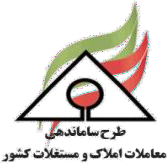 6-5 در صورت عدم اجرای هریک از تعهدات فروشنده كه در این قرارداد مقرر شده است وی مکلف است به ازای هرروز تاخير مبلغ 10000000 ریال به عنوان خسارت اخير اجرایتعهد در وجه طرف مقابل پرداخت نماید و در صورتيکه ممتنع از انجام تعهدات مندرج در این قرارداد خریدار باشد وی مکلف است به ازا هرروز تاخير مبلغ     10000000 ریال به عنوانخسارت تاخير اجرای تعهد در وجه طرف مقابل پرداخت نماید. خسارت فوق عالوه بر انجام تعهد اصلی بوده و با آن قابل جمع است.6-6 این قرارداد در صورت فقدان مهر و امضاء مشاور امالك فاقد اعتبار میباشد.6-7 طرفين پس از احراز هویت یکدیگر، اصل و سند و كليه اوراق مربوطه به رویت و قبولی طرفين قرارداد رسيده و با امضا رونوشت (فتوكپی) اوراق مزبور به این امر اقرار نمودهاند.6-5 در صورت عدم اجرای هریک از تعهدات فروشنده كه در این قرارداد مقرر شده است وی مکلف است به ازای هرروز تاخير مبلغ 10000000 ریال به عنوان خسارت اخير اجرایتعهد در وجه طرف مقابل پرداخت نماید و در صورتيکه ممتنع از انجام تعهدات مندرج در این قرارداد خریدار باشد وی مکلف است به ازا هرروز تاخير مبلغ     10000000 ریال به عنوانخسارت تاخير اجرای تعهد در وجه طرف مقابل پرداخت نماید. خسارت فوق عالوه بر انجام تعهد اصلی بوده و با آن قابل جمع است.6-6 این قرارداد در صورت فقدان مهر و امضاء مشاور امالك فاقد اعتبار میباشد.6-7 طرفين پس از احراز هویت یکدیگر، اصل و سند و كليه اوراق مربوطه به رویت و قبولی طرفين قرارداد رسيده و با امضا رونوشت (فتوكپی) اوراق مزبور به این امر اقرار نمودهاند.6-5 در صورت عدم اجرای هریک از تعهدات فروشنده كه در این قرارداد مقرر شده است وی مکلف است به ازای هرروز تاخير مبلغ 10000000 ریال به عنوان خسارت اخير اجرایتعهد در وجه طرف مقابل پرداخت نماید و در صورتيکه ممتنع از انجام تعهدات مندرج در این قرارداد خریدار باشد وی مکلف است به ازا هرروز تاخير مبلغ     10000000 ریال به عنوانخسارت تاخير اجرای تعهد در وجه طرف مقابل پرداخت نماید. خسارت فوق عالوه بر انجام تعهد اصلی بوده و با آن قابل جمع است.6-6 این قرارداد در صورت فقدان مهر و امضاء مشاور امالك فاقد اعتبار میباشد.6-7 طرفين پس از احراز هویت یکدیگر، اصل و سند و كليه اوراق مربوطه به رویت و قبولی طرفين قرارداد رسيده و با امضا رونوشت (فتوكپی) اوراق مزبور به این امر اقرار نمودهاند.6-5 در صورت عدم اجرای هریک از تعهدات فروشنده كه در این قرارداد مقرر شده است وی مکلف است به ازای هرروز تاخير مبلغ 10000000 ریال به عنوان خسارت اخير اجرایتعهد در وجه طرف مقابل پرداخت نماید و در صورتيکه ممتنع از انجام تعهدات مندرج در این قرارداد خریدار باشد وی مکلف است به ازا هرروز تاخير مبلغ     10000000 ریال به عنوانخسارت تاخير اجرای تعهد در وجه طرف مقابل پرداخت نماید. خسارت فوق عالوه بر انجام تعهد اصلی بوده و با آن قابل جمع است.6-6 این قرارداد در صورت فقدان مهر و امضاء مشاور امالك فاقد اعتبار میباشد.6-7 طرفين پس از احراز هویت یکدیگر، اصل و سند و كليه اوراق مربوطه به رویت و قبولی طرفين قرارداد رسيده و با امضا رونوشت (فتوكپی) اوراق مزبور به این امر اقرار نمودهاند.ماده :7 فایل متعاملينماده :7 فایل متعاملينماده :7 فایل متعاملينماده :7 فایل متعاملين7-1 كليه اشخاص حقيقی و حقوقی ملزم بوده حق الزحمه مشاور امالك را طبق تعرفه كميسيون نظارت بر شهرستان مربوطه      به طور جداگانه بر عهده بگيرند و همزمان باامضای قرارداد مبلغ تعرفه را پرداخت كنند و پس از آن اقدام به اخذ كد رهگيری شود.7-2 این مبایعه نامه به استناد ماده 343 و 352 قانون تجارت تنظيم گردیده است و فسخ یا اقاله قرارداد تاثيری در ميزان حق الزحمه نخواهد داشت.7-3 ضمنا ماليات برارزش افزوده %9 از طرفين خواهد شد كه این بند شامل مناطق آزاد تجاری نمیگردد. 7-4 متعاملين باید به این نکته توجه نماید كه مشاور امالك ملزم به وارد نمودن شماره تلفن همراه صحيح متعامل است لذا در صورتی كه مشاور امالك تلفن همراه صحيح طرف قرارداد راوارد نکرده است مرتکب تخلف صنفی شده است زیرا تمام اطالعات مربوط به قرارداد و تغييرات احتمالی آتی آن از طریق شماره همراه وارد شده اطالع رسانی خواهد شد.7-5 نحوه ثبت نام در سرویس پيامکی سامانه امالك ارسال عدد 1 به شماره 110203000 میباشد. 7-6 نحوه استعالم كد رهگيری، ارسال كد ملی و كد رهگيری قرارداد در قالب (كد ملی طرف قرارداد#كد رهگيری قرارداد) به شماره 110203001 میباشد. (توجه شود كه حتما عدد اولكد ملی و عدد دوم كد رهگيری قرارداد باشد)7-1 كليه اشخاص حقيقی و حقوقی ملزم بوده حق الزحمه مشاور امالك را طبق تعرفه كميسيون نظارت بر شهرستان مربوطه      به طور جداگانه بر عهده بگيرند و همزمان باامضای قرارداد مبلغ تعرفه را پرداخت كنند و پس از آن اقدام به اخذ كد رهگيری شود.7-2 این مبایعه نامه به استناد ماده 343 و 352 قانون تجارت تنظيم گردیده است و فسخ یا اقاله قرارداد تاثيری در ميزان حق الزحمه نخواهد داشت.7-3 ضمنا ماليات برارزش افزوده %9 از طرفين خواهد شد كه این بند شامل مناطق آزاد تجاری نمیگردد. 7-4 متعاملين باید به این نکته توجه نماید كه مشاور امالك ملزم به وارد نمودن شماره تلفن همراه صحيح متعامل است لذا در صورتی كه مشاور امالك تلفن همراه صحيح طرف قرارداد راوارد نکرده است مرتکب تخلف صنفی شده است زیرا تمام اطالعات مربوط به قرارداد و تغييرات احتمالی آتی آن از طریق شماره همراه وارد شده اطالع رسانی خواهد شد.7-5 نحوه ثبت نام در سرویس پيامکی سامانه امالك ارسال عدد 1 به شماره 110203000 میباشد. 7-6 نحوه استعالم كد رهگيری، ارسال كد ملی و كد رهگيری قرارداد در قالب (كد ملی طرف قرارداد#كد رهگيری قرارداد) به شماره 110203001 میباشد. (توجه شود كه حتما عدد اولكد ملی و عدد دوم كد رهگيری قرارداد باشد)7-1 كليه اشخاص حقيقی و حقوقی ملزم بوده حق الزحمه مشاور امالك را طبق تعرفه كميسيون نظارت بر شهرستان مربوطه      به طور جداگانه بر عهده بگيرند و همزمان باامضای قرارداد مبلغ تعرفه را پرداخت كنند و پس از آن اقدام به اخذ كد رهگيری شود.7-2 این مبایعه نامه به استناد ماده 343 و 352 قانون تجارت تنظيم گردیده است و فسخ یا اقاله قرارداد تاثيری در ميزان حق الزحمه نخواهد داشت.7-3 ضمنا ماليات برارزش افزوده %9 از طرفين خواهد شد كه این بند شامل مناطق آزاد تجاری نمیگردد. 7-4 متعاملين باید به این نکته توجه نماید كه مشاور امالك ملزم به وارد نمودن شماره تلفن همراه صحيح متعامل است لذا در صورتی كه مشاور امالك تلفن همراه صحيح طرف قرارداد راوارد نکرده است مرتکب تخلف صنفی شده است زیرا تمام اطالعات مربوط به قرارداد و تغييرات احتمالی آتی آن از طریق شماره همراه وارد شده اطالع رسانی خواهد شد.7-5 نحوه ثبت نام در سرویس پيامکی سامانه امالك ارسال عدد 1 به شماره 110203000 میباشد. 7-6 نحوه استعالم كد رهگيری، ارسال كد ملی و كد رهگيری قرارداد در قالب (كد ملی طرف قرارداد#كد رهگيری قرارداد) به شماره 110203001 میباشد. (توجه شود كه حتما عدد اولكد ملی و عدد دوم كد رهگيری قرارداد باشد)7-1 كليه اشخاص حقيقی و حقوقی ملزم بوده حق الزحمه مشاور امالك را طبق تعرفه كميسيون نظارت بر شهرستان مربوطه      به طور جداگانه بر عهده بگيرند و همزمان باامضای قرارداد مبلغ تعرفه را پرداخت كنند و پس از آن اقدام به اخذ كد رهگيری شود.7-2 این مبایعه نامه به استناد ماده 343 و 352 قانون تجارت تنظيم گردیده است و فسخ یا اقاله قرارداد تاثيری در ميزان حق الزحمه نخواهد داشت.7-3 ضمنا ماليات برارزش افزوده %9 از طرفين خواهد شد كه این بند شامل مناطق آزاد تجاری نمیگردد. 7-4 متعاملين باید به این نکته توجه نماید كه مشاور امالك ملزم به وارد نمودن شماره تلفن همراه صحيح متعامل است لذا در صورتی كه مشاور امالك تلفن همراه صحيح طرف قرارداد راوارد نکرده است مرتکب تخلف صنفی شده است زیرا تمام اطالعات مربوط به قرارداد و تغييرات احتمالی آتی آن از طریق شماره همراه وارد شده اطالع رسانی خواهد شد.7-5 نحوه ثبت نام در سرویس پيامکی سامانه امالك ارسال عدد 1 به شماره 110203000 میباشد. 7-6 نحوه استعالم كد رهگيری، ارسال كد ملی و كد رهگيری قرارداد در قالب (كد ملی طرف قرارداد#كد رهگيری قرارداد) به شماره 110203001 میباشد. (توجه شود كه حتما عدد اولكد ملی و عدد دوم كد رهگيری قرارداد باشد)توضيحات:توضيحات:توضيحات:توضيحات:  توضیح بر این که تمامی همگی مقدار 131.62 متر مربع از 401.29 متر مربع از شهرک خاوران به شماره قطعه 1651  طرح جدید به شماره قرارداد                           می باشد که قیمت کل بارضایت و اگاهی و عقل کامل و سلامت جسمانی و توافق طرفین به مبلغ   هشتصد وبیست و شش میلیون تومان معاملع قطعی انجام گردید و هرگونه هزینه اماده سازی و تغییر نام تا مورخه 16/06/1401 به عهده فروشنده می باشد و همچنین هر گونه ادعای شخصی به عهده فروشنده می باشد  توضیح بر این که تمامی همگی مقدار 131.62 متر مربع از 401.29 متر مربع از شهرک خاوران به شماره قطعه 1651  طرح جدید به شماره قرارداد                           می باشد که قیمت کل بارضایت و اگاهی و عقل کامل و سلامت جسمانی و توافق طرفین به مبلغ   هشتصد وبیست و شش میلیون تومان معاملع قطعی انجام گردید و هرگونه هزینه اماده سازی و تغییر نام تا مورخه 16/06/1401 به عهده فروشنده می باشد و همچنین هر گونه ادعای شخصی به عهده فروشنده می باشد  توضیح بر این که تمامی همگی مقدار 131.62 متر مربع از 401.29 متر مربع از شهرک خاوران به شماره قطعه 1651  طرح جدید به شماره قرارداد                           می باشد که قیمت کل بارضایت و اگاهی و عقل کامل و سلامت جسمانی و توافق طرفین به مبلغ   هشتصد وبیست و شش میلیون تومان معاملع قطعی انجام گردید و هرگونه هزینه اماده سازی و تغییر نام تا مورخه 16/06/1401 به عهده فروشنده می باشد و همچنین هر گونه ادعای شخصی به عهده فروشنده می باشد  توضیح بر این که تمامی همگی مقدار 131.62 متر مربع از 401.29 متر مربع از شهرک خاوران به شماره قطعه 1651  طرح جدید به شماره قرارداد                           می باشد که قیمت کل بارضایت و اگاهی و عقل کامل و سلامت جسمانی و توافق طرفین به مبلغ   هشتصد وبیست و شش میلیون تومان معاملع قطعی انجام گردید و هرگونه هزینه اماده سازی و تغییر نام تا مورخه 16/06/1401 به عهده فروشنده می باشد و همچنین هر گونه ادعای شخصی به عهده فروشنده می باشدخریدار / خریدارانفروشنده/ فروشندگانبا احراز هویت طرفين قرارداد و مدارك و اسناد مورد معامله تمام مراتب مندرج در این قرارداد به تائيد و گواهی اینجانب رسيد.با احراز هویت طرفين قرارداد و مدارك و اسناد مورد معامله تمام مراتب مندرج در این قرارداد به تائيد و گواهی اینجانب رسيد.نام و نامخانوادگی كارشناس حقوقنام و نامخانوادگی شهودشاهد :1مهر و امضاء مشاور امالكشاهد :2